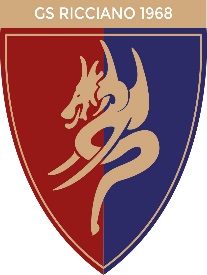 Legge 4 agosto 2017, n.124 -articolo 1, commi 125-129, così come modificato dall'articolo 35 del decreto legge 34/2019. Adempimento degli obblighi di trasparenza e di pubblicità. Il Gruppo Sportivo Ricciano San Francesco, nell’anno 2021, visto: quanto previsto dalla legge 124/2017, che ha introdotto una serie di obblighi di pubblicità e trasparenza a carico di una pluralità di soggetti che intrattengono rapporti economici con le PP.AA. o con altri soggetti pubblici o con i soggetti di cui all’art.2-bis del d.lgs n.33/2013; la circolare n.2 del 11 GENNAIO 2019 emanata dal Ministero del Lavoro e delle Politiche Sociali, Direzione Generale del Terzo Settore e della Responsabilità sociale delle imprese, che ha fornito le opportune esplicitazioni relativamente al contenuto degli obblighi di cui alla legge citata ed alle relative modalità di adempimento, in modo da porre i soggetti obbligati, facenti parte del Terzo settore, in condizione di poter adempiere con esattezza e puntualità alle prescrizioni normative; l'articolo 35 del decreto - legge 30 aprile 2019, n. 34, convertito nella legge 28 giugno 2019, n. 58, che ha riformulato la disciplina in materia di trasparenza delle erogazioni pubbliche previste dai commi da 125 a 129 dell'articolo 1 della legge n. 124/2017, con il quale sono state introdotte modifiche sostanziali. Il nuovo testo del comma 125 ha operato un restringimento dell’ambito oggettivo di applicazione, in forza del quale non sono soggetti ad obblighi di pubblicità gli apporti di natura corrispettiva, che trovano, cioè, la loro fonte in un rapporto sinallagmatico caratterizzato dallo scambio tra prestazione di un bene o servizio e pagamento di un corrispettivo, escludendo inoltre dallo specifico regime di informazione gli ausili pubblici aventi carattere generale; la circolare n.6 del 25 GIUGNO 2020 emanata dal Ministero del Lavoro e delle Politiche Sociali, Direzione Generale del Terzo Settore e della Responsabilità sociale delle imprese, che ha disciplinato le modalità di comunicazione delle informazioni relative a “sovvenzioni, contributi, incarichi retribuiti e comunque a vantaggi economici di qualunque genere ricevuti nel periodo suddetto” da parte dei suddetti soggetti sulla base di quanto previsto dalla normativa così modificata ; considerato che, comunque, è opportuno informare i propri associati anche sui contributi ricevuti che non sarebbero oggetto di specifica comunicazione ai sensi della citata normativa con l'avvertenza che la legge prevede il criterio di cassa per la comunicazione dei contributi ricevuti, che pertanto nel prospetto che segue sono riportati i contributi di competenza e incassati nel 2021 COMUNICA QUANTO SEGUE: • di non aver ricevuto contributi in denaro a fronte dell’attività istituzionale da esso svolta se non per progetti specifici; • che nell’anno 2021 ha incassato i seguenti importi a fronte delle attività descritte in causale:1Soggetto ricevente: GRUPPO SPORTIVO RICCIANO SAN FRANCESCOCodice Fiscale: 01091200475Soggetto Erogante: PRESIDENZA DEL CONSIGLIO DEI MINISTRISomma incassata nel 2021: € 800,00Data incasso: 04/06/2021Causale: FONDI PARTE 1 DIP SPORT PCM 2021 2Soggetto ricevente: GRUPPO SPORTIVO RICCIANO SAN FRANCESCOCodice Fiscale: 01091200475Soggetto Erogante: PRESIDENZA DEL CONSIGLIO DEI MINISTRISomma incassata nel 2021: €. 2.200,00 Data incasso: 15/10/2021Causale: FONDI PARTE 2 DIP SPORT PCM 2021 3Soggetto ricevente: GRUPPO SPORTIVO RICCIANO SAN FRANCESCOCodice Fiscale: 01091200475Soggetto Erogante: GIUNTA REGIONALE TOSCANASomma incassata nel 2021: €. 750,00Data incasso: 21/12/2021 E 03/11/2021Causale: CONTRIBUTO SPORT DD 17548 20214Soggetto ricevente: GRUPPO SPORTIVO RICCIANO SAN FRANCESCOCodice Fiscale: 01091200475Soggetto Erogante: PRESIDENZA DEL CONSIGLIO DEI MINISTRISomma incassata nel 2021: €. 2.500,00Data incasso: 22/12/2021Causale: : FONDI PARTE 3 DIP SPORT PCM 2021